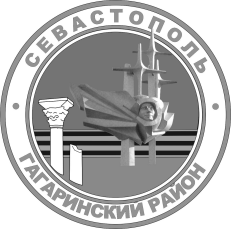 МЕСТНАЯ АДМИНИСТРАЦИЯ  ВНУТРИГОРОДСКОГО МУНИЦИПАЛЬНОГО ОБРАЗОВАНИЯГОРОДА СЕВАСТОПОЛЯ ГАГАРИНСКИЙ МУНИЦИПАЛЬНЫЙ ОКРУГПОСТАНОВЛЕНИЕ«12» апреля 2021 г.                                                                            № 11-ПМАОб утверждении Положения о порядке направления сведений для включения в реестр лиц, уволенных в связи с утратой доверия, и для исключения сведений из реестра лиц, уволенных в связи с утратой доверияВ соответствии со статьёй 9 Федерального закона от 17 января 1992 г.                     № 2202-1 «О прокуратуре Российской Федерации», статьей 15 Федерального закона от 25 декабря 2008 г. № 273-ФЗ «О противодействии коррупции», статьёй 7 Федерального закона от 01 июля 2017 г. № 132-ФЗ «О внесении изменений в отдельные законодательные акты Российской Федерации», Постановлением Правительства Российской Федерации от 05 марта 2018 г.                       № 228 «О реестре лиц, уволенных в связи с утратой доверия», приказами Генерального прокурора Российской Федерации от 17 сентября 2007 г. № 144 «О правотворческой деятельности органов прокуратуры и улучшении взаимодействия с законодательными (представительными) и исполнительными органами государственной власти и органами местного самоуправления» и от 24 ноября 2008 г. № 243 "Об участии органов прокуратуры в законопроектной работе законодательных (представительных) органов государственной власти субъектов Российской Федерации и нормотворческой деятельности органов местного самоуправления», Уставом внутригородского муниципального образования города Севастополя Гагаринский муниципальный округ, принятым решением Совета Гагаринского муниципального округа от 01 апреля 2015 г. № 17 «О принятии Устава внутригородского муниципального образования города Севастополя Гагаринский муниципальный округ», рассмотрев письмо прокуратуры Гагаринского района от 31 марта 2021 г., исх. 22/1-2-21/600-21-20670003                           о нормотворческой инициативе, местная администрация внутригородского муниципального образования города Севастополя Гагаринский муниципальный округ постановляет:1. Утвердить Положение о порядке направления сведений для включения в реестр лиц, уволенных в связи с утратой доверия, и для исключения сведений из реестра лиц, уволенных в связи с утратой доверия согласно приложению.2. Контроль за исполнением настоящего постановления возложить на Первого заместителя Главы местной администрации внутригородского муниципального образования города Севастополя Гагаринский муниципальный округ Ю.В. Иванченко.3. Настоящее постановление вступает в силу со дня его официального обнародования.Глава внутригородского муниципального образования, исполняющий полномочия председателя Совета, Глава местной администрации                                                       А.Ю. ЯрусовПриложениек постановлению местной администрации внутригородского муниципального образования города Севастополя Гагаринский муниципальный округ                                                                                     от 12 апреля 2021 г. № 11-ПМАПоложениео порядке направления сведений для включения в реестр лиц, уволенных в связи с утратой доверия, и для исключения сведений из реестра лиц, уволенных в связи с утратой доверия1. Настоящее Положение определяет порядок направления сведений о лице, к которому было применено взыскание (освобождение от должности) в связи с утратой доверия за совершение коррупционного правонарушения (далее - сведения), в реестр лиц, уволенных в связи с утратой доверия, размещённый на официальном сайте федеральной государственной информационной системы в области государственной службы в информационно - телекоммуникационной сети «Интернет» (далее - Реестр), а также для исключения сведений из указанного Реестра.2. Глава внутригородского муниципального образования, исполняющий полномочия председателя Совета, Глава местной администрации определяет согласно настоящего  Положения должностное лицо местной администрации внутригородского муниципального образования города Севастополя Гагаринский муниципальный округ (далее - местная администрация), ответственное за направление в соответствии с настоящим Положением сведений в уполномоченный государственный орган, определяемый в порядке, установленном постановлением Правительства Российской Федерации                          от 05 марта 2018 г. № 228 «О реестре лиц, уволенных в связи с утратой доверия», для их включения или исключения из Реестра (далее - ответственное должностное лицо).3.  Ответственное должностное лицо - главный специалист местной администрации, в должностные обязанности которого входит ведение кадровой работы, несет установленную законодательством Российской Федерации ответственность за достоверность, полноту и своевременность направления сведений, указанных в пункте 6 настоящего Положения.4. Сведения направляются ответственным должностным лицом в уполномоченный государственный орган в отношении лиц, замещавших должности муниципальной службы в местной администрации.5. Ответственное должностное лицо направляет информацию в уполномоченный государственный орган в течение 10 рабочих дней со дня принятия соответствующего правового акта (распоряжения) о применении взыскания в виде увольнения (освобождения от должности) в связи с утратой доверия за совершение коррупционного правонарушения.6. Для включения сведений в Реестр в уполномоченный государственный орган направляется следующая информация:а) фамилия, имя и отчество лица, к которому применено взыскание в виде увольнения (освобождения от должности) в связи с утратой доверия за совершение коррупционного правонарушения;б) дата рождения лица, к которому применено взыскание в виде увольнения (освобождения от должности) в связи с утратой доверия за совершение коррупционного правонарушения;в) идентификационный номер налогоплательщика (ИНН), присваиваемый налоговым органом Российской Федерации, или аналог идентификационного номера налогоплательщика в соответствии с законодательством соответствующего иностранного государства (для иностранных лиц) – при наличии;г) страховой номер индивидуального лицевого счета (СНИЛС) – при наличии;д) номер и серия паспорта (или реквизиты заменяющего его документа) лица, к которому применено взыскание в виде увольнения (освобождения от должности) в связи с утратой доверия за совершение коррупционного правонарушения;е) наименование органа (организации), в котором лицо, к которому было применено взыскание в виде увольнения (освобождения от должности) в связи с утратой доверия за совершение коррупционного правонарушения, замещало должность муниципальной службы;ж) наименование должности муниципальной службы, замещаемой на момент применения взыскания в виде увольнения (освобождения от должности) в связи с утратой доверия за совершение коррупционного правонарушения;з) реквизиты (дата и номер) соответствующего акта о применении взыскания в виде увольнения (освобождения от должности) в связи с утратой доверия за совершение коррупционного правонарушения;и) сведения о совершенном коррупционном правонарушении, послужившем основанием для увольнения (освобождения от должности) в связи с утратой доверия за совершение коррупционного правонарушения, со ссылкой на положение нормативного правового акта, требования которого были нарушены.7. Одновременно в уполномоченный государственный орган направляется заверенная кадровой службой (специалистом по кадровой работе) копия акта о применении взыскания в виде увольнения (освобождения от должности) в связи с утратой доверия за совершение коррупционного правонарушения.8. Ответственное должностное лицо обязано направить уведомление об исключении из Реестра сведений в уполномоченный государственный орган в течение 5 рабочих дней со дня наступления следующих оснований:а) отмены акта о применении взыскания в виде увольнения (освобождения от должности) в связи с утратой доверия за совершение коррупционного правонарушения;б) вступления в установленном порядке в законную силу решения суда об отмене акта о применении взыскания в виде увольнения (освобождения от должности) в связи с утратой доверия за совершение коррупционного правонарушения;в) получения письменного заявления от лица, в отношении которого судом было принято решение об отмене акта, явившегося основанием для включения сведений в реестр с приложением нотариально заверенной копии решения суда;г) получения письменного заявления от родственников или свойственников лица, к которому было применено взыскание в виде увольнения (освобождения от должности) в связи с утратой доверия за совершение коррупционного правонарушения с приложением нотариально заверенной копии свидетельства о смерти.Глава внутригородского муниципального образования, исполняющий полномочия председателя Совета, Глава местной администрации                                                        А.Ю. Ярусов